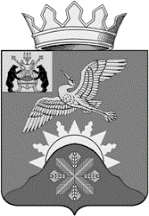 Российская ФедерацияНовгородская областьАДМИНИСТРАЦИЯ БАТЕЦКОГО МУНИЦИПАЛЬНОГО РАЙОНАПОСТАНОВЛЕНИЕот 18.02.2021 № 113п. БатецкийАдминистрация Батецкого муниципального района  ПОСТАНОВЛЯЕТ:1. Внести изменения в состав районной комиссии по обследованию автомобильных дорог общего пользования и сооружений на них, утвержденный постановлением Администрации Батецкого муниципального района от 06.04.2015  № 287:Включить в качестве члена комиссии заместителя директора ООО «Батецкое дорожно-эксплуатационное предприятие» Семенова В.О. (по согласованию), исключив Шпака М.В.2. Опубликовать постановление в муниципальной газете «Батецкий вестник и разместить на официальном сайте Администрации Батецкого муниципального района в информационно-телекоммуникационной сети «Интернет».Глава района                                      В.Н. Ивановат№56п